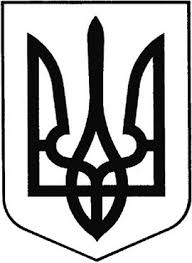 ГРEБІНКІВСЬКА СEЛИЩНА РАДАБілоцeрківського району Київської областіВИКОНАВЧИЙ КОМІТЕТР О З П О Р Я Д Ж Е Н Н Явід 31 травня 2022 року              смт Гребінки                    №75-ОДПро внесення змін до розпорядженняГребінківського селищного голови від 02.06.2021 р. №167«Про створення комісії по обстеженню артсвердловини №1 та мережі водовідведення, які розташовані в селі Саливонки» зі змінами від 29.06.2021 року №195	З метою обстеження технічного стану артсвердловини №1 та мережі водовідведення по вулиці Незалежності в селі Саливонки Білоцерківського району Київської області, керуючись пунктом 20 частини 4 статті 42 Закону України «Про місцеве самоврядування в Україні»ЗОБОВ`ЯЗУЮ:Внести зміни до п. 1 розпорядження від 02.06.2021 р. №167 зі змінами від 29.06.2021 р. №195, а саме, склад комісії по обстеженню технічного стану артсвердловини №1 та мережі водовідведення по вулиці Незалежності в селі Саливонки викласти у новій редакції, згідно додатку.Комісії підготувати акт обстеження артсвердловини №1 та мережі водовідведення по вулиці Незалежності в селі Саливонки Білоцерківського району Київської області і подати на затвердження селищному головіКонтроль за виконання даного розпорядження залишаю за собою.Селищний  голова                                                 Роман ЗАСУХАДодаток                                                                                                                     до розпорядження Гребінківського селищного голови                                     від 31.05.2022 р. №75-ОДПерсональний склад комісії                                                                                     по обстеженню артсвердловини №1 та мережі водовідведенняГолова комісії:-Руденко В. М. – начальник відділу економічного розвитку, житлово-комунального господарства, капітального будівництва та інфраструктури;Секретар комісії:-Кожема В. А. – інспектор відділу економічного розвитку, житлово-комунального господарства, капітального будівництва та інфраструктури;Члени комісії:-Васьковська Л. П. – спеціаліст І категорії – землевпорядник відділу земельних відносин та архітектури-Лагута Л. А. – староста Саливонківсько-Новоселицького старостинського округу-Зайцева О. М. – начальник відділу – головний бухгалтер відділу бухгалтерського обліку та господарського забезпечення-Войтенко Т. В. – головний бухгалтер ДЖЕП «Дослідницьке»-Дибовська О. В. – головний бухгалтер КП «Гребінківське ЖКГ»-Осипенко С.Л. – електрик КП «Гребінківське ЖКГ»-Ляхоцький І.О. – старший інспектор відділу економічного розвитку, житлово-комунального господарства, капітального будівництва та інвестицій-Войтенко О.Ю. – директор ДЖЕП «Дослідницьке»-Парфьонов М.С. – директор КП «Гребінківське ЖКГ»Селищний  голова                                                 Роман ЗАСУХАина Шевченко